Het prikbord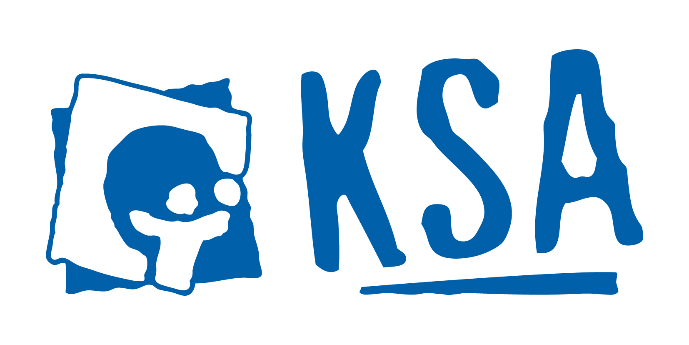 SeptemberSloebers en Joro’s:
De sloebers en joro's maken er een superleuke dag van in kidsvalley te molenheide! Wij verwachten de kinderen daar om 10u en jullie mogen ze terug komen oppikken omstreeks 16u! Vergeet zeker je sjaaltje en je lunchpakket niet! De prijs van de startdag is 5 euro, inschrijven kan voor 12 september door een mail te sturen naar sally@ksatuilt.be of via de site!Knim:
De knimmers gaan een actieve dag tegemoet in Oostende! Daarvoor moet er vroeg opgestaan worden, om 8u 20 stipt wordt iedereen verwacht aan het station van hasselt. Een lunchpakket en je sjaalte zijn verplicht en neem ook genoeg drinken mee! We vragen ook om zeker wat zakgeld mee te geven. Om 19u 20 zijn we terug in Hasselt, de kostprijs van de uitstap is 6 euro en inschrijven kan voor 12 september met een mail aan sally@ksatuilt.be of via de site.Sjo:
De sjo’ers trekken op avontuur om te gaan paintballen in Helchteren. Er wordt afgesproken om 11u met de fiets aan de jeugdlokalen. Na een zeer plezante dag en een vermoeiende fietstocht zullen we terug zijn rond 19u.Een lunchpakket, sjaaltje en hemd zijn verplicht, een beetje zakgeld kan ook van pas komen. De prijs van de startdag is 18 euro en en inschrijven kan voor 12 september met een mail aan sally@ksatuilt.be of via de site.SloebersJoro’sKnimSjoThemaReady , set,… GO!Ready , set,… GO!Ready , set,… GO!Ready , set,… GO!17 september
startdagkidsvalley
kidsvalleyDagje aan de zee.
paintball